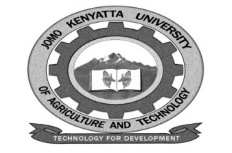       W1-2-60-1-6JOMO KENYATTA UNIVERSITY OF AGRICULTURE AND TECHNOLOGYUNIVERSITY EXAMINATIONS 2016/2017YEAR III SEMESTER II SPECIAL/SUPPLIMENTARY EXAMINATIONS FOR THE DEGREE OF BACHELOR OF SCIENCE IN SZL 2314: BASIC IMMUNOLOGY                                                                                                                                                                                                                                                                                                                                                                                                                                                                                                                                                                                                                                                                                                                                                                                DATE:   SEPTEMBER 2017 		       		                  TIME: 2 HOURSINSTRUCTIONS: ANSWER QUESTION ONE (COMPULSORY) AND ANY OTHER TWO QUESTIONSQUESTION ONE (30 MARKS)Describe briefly the biological functions of Igh and Igm antibody classes.[6 marks]Describe innate immunity.[6 marks]Explain the cellular immune responses to Cancer Cells by a host.[6 marks]Describe the factors that render immunogenicity. [6 marks]Distinguish between primary and secondary immune responses.[6 marks]QUESTION TWO (20 MARKS)Discuss the mechanisms involved in Type I hypersensitivity reactions.	[20 marks]QUESTION THREE (20 MARKS)Describe the various cells of the immune system and their characteristic roles.	[20 marks]QUESTION FOUR (20 MARKS)Discuss the factors involved in the development of autoimmunity.	[20 marks]QUESTION FIVE (20 MARKS)Discuss the role of immunology in modern medicine.	[20 marks]